8 отряд 13 июня. Сегодня мы посмотрели очень захватывающий фильм «Чудо женщина». В фильме мы увидели войну миров: богов и людей.Бог войны Арес хотел завоевать землю нечестным способом, а люди и Чудо женщина как могли, отстаивали свою планету. Силам зла опять не удалось победить силы добра, ведь справедливость, любовь и добро все равно одержат победу.Воспитатель: Петрова М. А.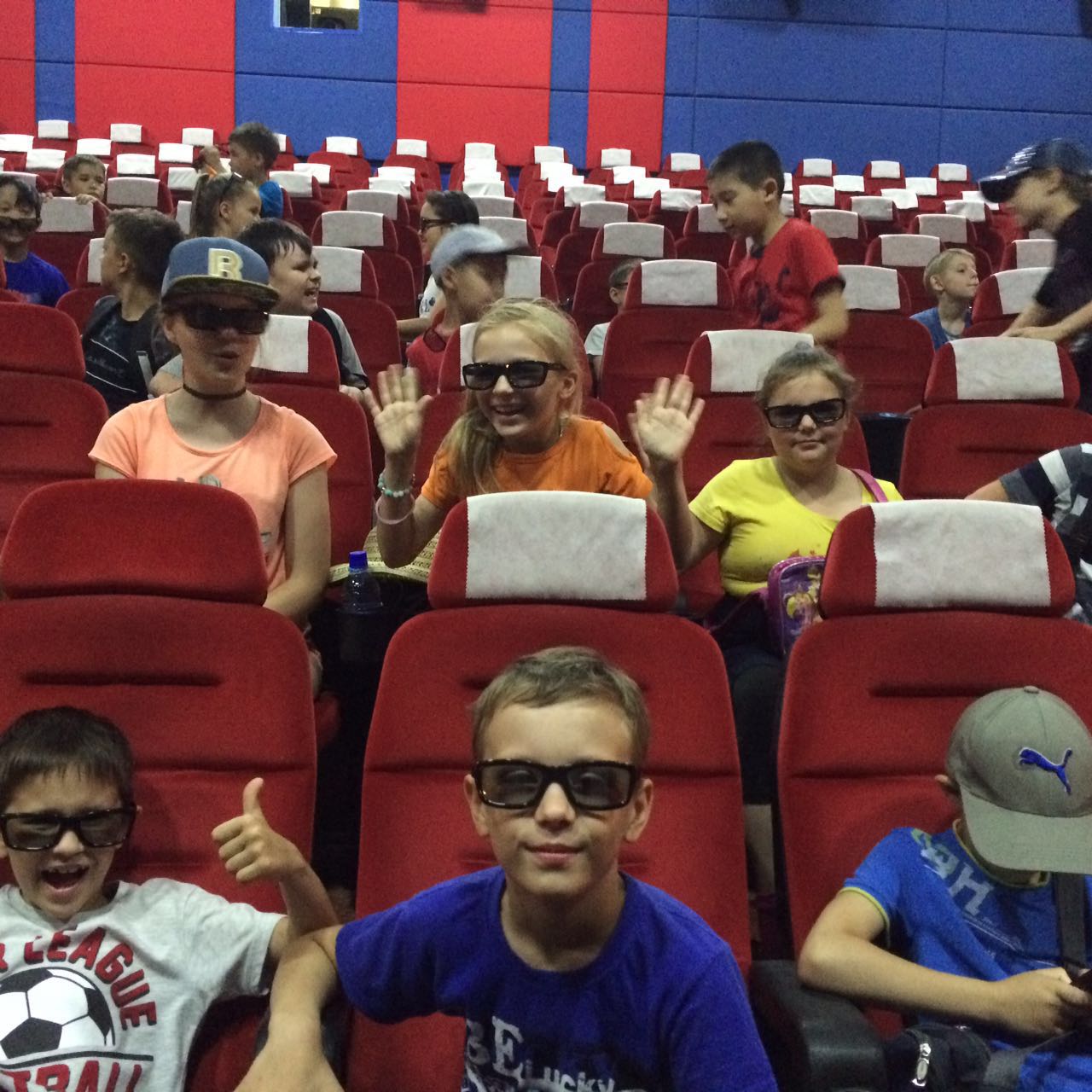 